Human Services Department 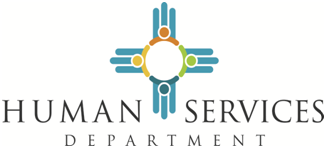 Medical Assistance Division Centennial CareSelf-Directed Community Benefit Fact SheetCan you explain Self-Directed Community Benefit?Self-Directed Community Benefit (SDCB) provides self-directed home and community-based services to eligible members who are living with disabilities and/or conditions associated with aging, certain traumatic or acquired brain injuries (BI), and acquired immunodeficiency syndrome (AIDS).If I was enrolled in Mi Via, do I have to switch to Centennial Care?Current Disabled and Elderly, AIDS and Brain Injury (BI) populations in Mi Via have been transitioned to Centennial Care’s Self-Directed Community Benefit (SDCB) effective 1/1/2014 in order to continue to receive their home and community based services in accordance with the Centennial Care 1115 demonstration waiver. Centennial Care MCOs will provide both home and community-based services and acute and ancillary services.  The self-direction model in Centennial Care is called the Self-Directed Community Benefit (SDCB). Mi Via participants receiving services through the Developmental Disabilities (DD), or Medically Fragile (MF) waivers will receive their acute and ancillary services through Centennial Care and will have to select a CC MCO to provide those services. Home and community based services will continue to be provided through the DD and MF waivers.Will my current Mi Via Waiver services continue in SDCB?Most of the current Mi Via services will continue in SDCB and can be included in a SDCB member’s care plan for MCO review. Mi Via participants may have one of the following services on their current Service and Support Plan that is not a benefit in SDCB:Assisted LivingCommunity Direct Support/NavigationCustomized In-Home Living SupportsPersonal Plan FacilitationThese services may be acquired by using other SDCB services, or in the case of Assisted Living, switching to the Agency-Based Community Benefit model. SDCB members must work with their support broker to develop a SDCB care plan with allowed SDCB services and related goods. Will my consultant (consultant agency) remain the same in Centennial Care/SDCB?In SDCB the member will work with a support broker (no longer referred to as a consultant) to build a SDCB care plan, similar to how members currently work with consultants in Mi Via. All MCOs will contract with support brokers.  All SDCB members must choose a support broker that is contracted with their selected MCO. If a member’s Mi Via consultant/support broker agency is not contracted with a selected MCO, the SDCB member will be required to select another support broker agency or change to an MCO that contracts with that specific support brokerage. Members should contact their respective Care Coordinator with support brokerage questions/concerns.I was on Mi Via, when will my SSP/budget be redetermined?Mi Via SSPs and budgets will be redetermined when either of the following occur: expiration of the Nursing Facility Level Of Care (NFLOC), or expiration of the Service and Support Plan (SSP), whichever comes first; or if a Member has a change in his/her medical condition. The care coordinator will complete a Comprehensive Needs Assessment (CNA) when any of these situations occur. The CNA is used to determine each member’s individualized SDCB budget. The SDCB care plan is built using the approved SDCB budget, similar to how Mi Via SSPs were built using the Individual Budget Allotment (IBA).  I was on Mi Via, can my family member provide my services in SDCB?Yes.I was on Mi Via, will the Financial Management Agency (FMA) still be Xerox in Centennial Care for SDCB?Yes. FOCoS will remain in use for SDCB Care Plans as well as TNT for SDCB provider (employee/vendor) reimbursements.